Mission:  Partnering with staff and families to create a safe, healthy and inclusive learning environment 
to provide an enjoyable and positive school experience.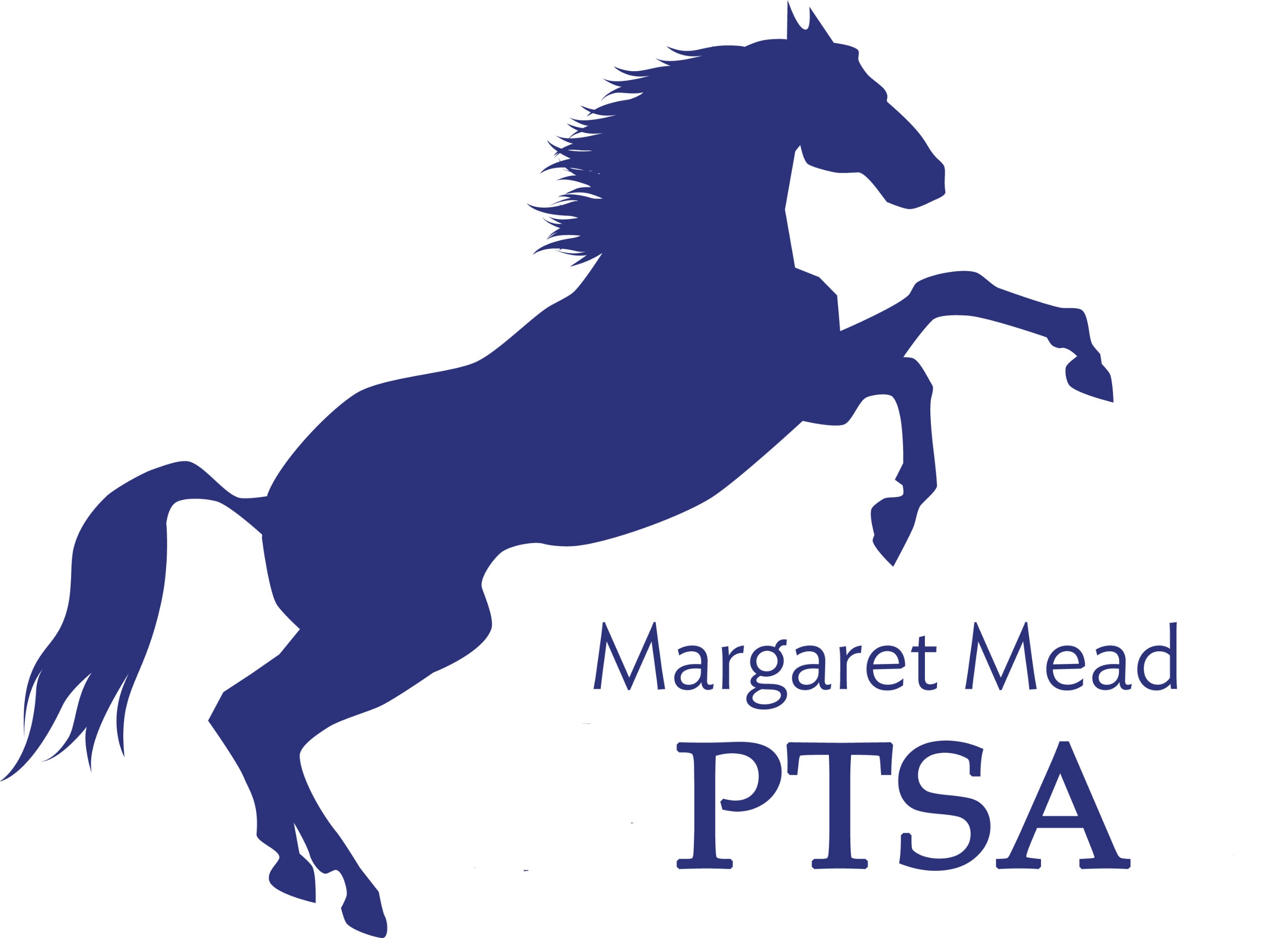 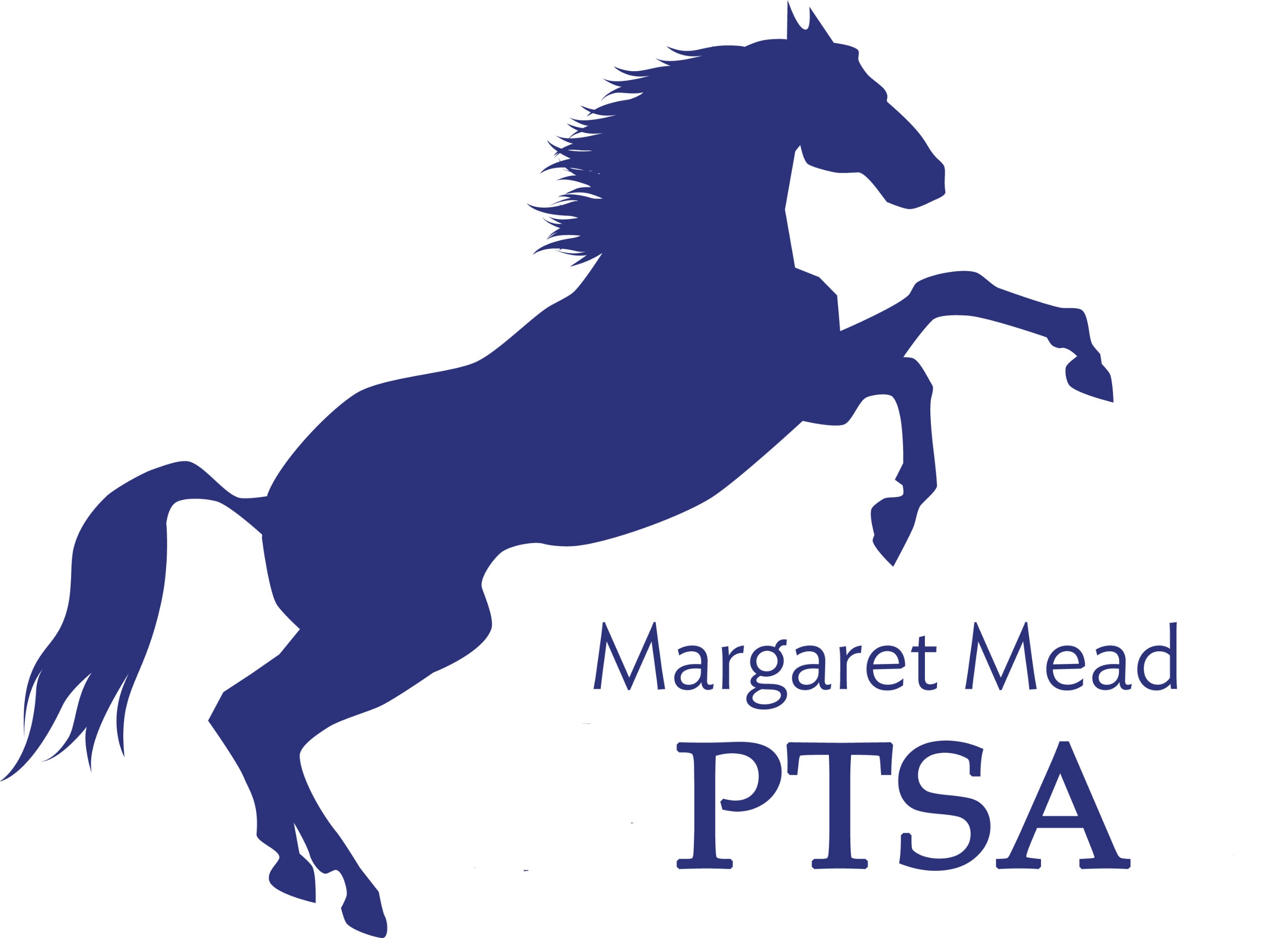 Goals: Support the mission statement using: 
effective communication, connecting community, financial support & fiscal responsibility.May 18th, 2020 General Membership Meeting Minutes
Proper notice of the meeting was given, and a quorum was present.Call to order: 7:08pmPrincipal ChatSandy Klein sent words of encouragement to all the Mead families trying to teach their children at home! School staff are also still mainly working from home. The use of Microsoft Teams to connect teachers with their class through meetings, story time etc is helping to bring everyone together.What happens next? This is still an unknown. The Superintendent of Public Instruction has put together a taskforce to work on this and there will be representation from LWSD.5th Graders – a slideshow is being put together for the 5th graders, and it may be possible to do something else to note the end of their time at Mead in the future. Parades etc are not possible at this time. The PTSA has a $500 line item that could be put towards a 5th Grade event/tribute if needed.Incoming kindergarteners – it is not clear if/when there will be assessments for the incoming kindergarteners.Staff changes – as with any school year, there may be a small number of staff changes for the coming school year.President Report:                                                                            						Molly Hylen & Suzy KhendrySchool Supplies: The PTSA still plans to go ahead with the option to order supplies for Fall. Supplies will still be needed when schools return and may be of use at home if there is any delay in the school start. Supplies will be delivered to individual homes. Advertisements will be going out shortly.Yearbooks: The school photographer is compiling a yearbook from photos taken earlier in the year. Details for ordering yearbooks will be advertised shortly. Again, these will be shipped to individual homes. The price is being increased to cover this cost.Secretary:                                                                                         							Cassy PattersonPresentation of changes to Standing Rules (to be effective immediately): This covered the change of the “Legislative” Chair title to “Advocacy” Chair at paragraph 14 and the consequential change to the reference to the Legislative Chair title in the new paragraph 25; the addition of a new paragraph 21 and 22 covering virtual meetings and voting options, and the agreement that administrative changes (typographical errors, grammatical correctness and consistency, number changes etc) could be made. Motion 1 made by Suzy Khendry, seconded by Cassy Patterson to “adopt the changes to the standing rules as presented”. All voted to approve, motion passed.Approval of the January General Membership minutes: There were no questions or comments. Minutes approved.Election of the new President, VP, Treasurer and Secretary for the 2020/21 Board:WSPTA Uniform Bylaws Article 5, Section 6 was read aloud by the secretary, Cassy Patterson. The Nominating Committee presented their report for the elected positions on the 2020/21 Board. Cassy Patterson, Chair of the Nominating Committee, read aloud the report of the Committee, confirmed that the signed report had been sent to the President on April 20th and announced that all candidates meet the requirements of the WSPTA Uniform Bylaws:President Ryika Hooshangi                                Vice President Abi Nubla- KungTreasurer Molly Hylen                                        Secretary Leta HamiltonThe President, Molly Hylen, re-read the nominations and the Committee was thanked for its work and disbanded. It was confirmed that nominations from the floor would not be permitted in the current circumstances as per current Washington State PTA guidance and that no self-nominations had been received by the advertised May 5th deadline. Accordingly, the nominations were closed.Motion 2 made by Suzy Khendry and seconded by Liz Moore “to accept the candidates presented by the Nominating Committee to be on the 2020/21 Board”. All voted to approve, the motion passed. It was confirmed that the President, Vice President and Treasurer would be the authorized signatories for the PTSA bank account.The Nominating Committee’s recommendations for the committee chair positions for the 2020/21 Board are set out below. Appointments to these roles will be made at the transition Board meeting in June.FACE Liz Moore                                                    FACE Trista LoftiEmergency Prep Antoinette Haynes                Emergency Prep Cassy PattersonAdvocacy OPEN                                                   Volunteer Coordinator Ashwini GodboleMembership Daniella Toledoh                         Membership Catherine TianFundraising Sharon Mason                                Fundraising Ashley Arrington Communications Sharon Wu                            Communications Heather GibbonsSustainability Suzy KhendryTreasurer: 							Candice MurrayMay budget report: The PTSA are currently reminding staff to submit receipts for any reimbursements.Taxes: These have all been filed.Presentation of 2020/21 budget: The proposed budget was presented to the General Membership.Particular attention was drawn to the fact that there are a lot of unknowns regarding what needs there will be next year and what will be possible in terms of fundraising and events. The predicted income and costs of fundraising and matching have been lowered accordingly. However, most events have been retained (some merged/renamed) to allow the PTSA to have community events in some form if possible. It was felt that rebuilding the school community would be a priority in the coming year. Other changes tied to the current Covid 19 situation are: the rolling over of additional cash from savings (see TBD line item) to cover any unexpected expenses/offset expected lower fundraising; rolling over new book fair funds to next year as there are more unknowns re book returns and ongoing school needs to replenish the library now.Motion 3 made by Cassy Patterson, seconded by Liz Moore to “approve the 2020/21 budget as presented”. All voted to approve, motion passed.The PTSA previously received a donation to be used on pantry packs. This has allowed the PTSA to provide grocery gift cards to families in need, via the school counsellor, in addition to the regular pantry packs. The funds from this donation have nearly been exhausted, so it was noted that remaining funds in the “Mead Family Support” line item could be used to supplement the pantry packs if there is a need.Principal/Staff RepsCommittee Reports: FACE                                                                                                      								Liz Moore & Adrienne OliphantPossible Mariners’ weather class: details of this online event will be circulated once received.Legislative Advocacy                                                                          						Leta HamiltonNothing to report.Membership                                                                                        							Ryika Hooshangi & Catherine TianNothing new to report. Will need to look at how to engage new and existing families in the PTSA using online options. Volunteer Coordinator                                                                       Vacant						Nothing to report.Fundraising                                                                                          							Sharon Mason & Ashley ArringtonNothing to report.Communications                                                                                						Abi Nubla-Kung & Heather GibbonsFamilies appear to have been particularly interested in FB posts showing school/staff pictures and videos and during staff appreciation week (judging from the number of views/likes). It would be great to continue to engage families this way – possibly pictures and messages from/fun facts about staff or the PTSA?! The PTSA has some material from the previous Mustang Report staff spotlights that it may be possible to re-use, with permission, if needed.Sustainability                                                                                      							Deborah HalleyNothing to report.Emergency Prep                                                                                 						Antoinette HaynesNothing to report.Adjourned: 8.14pm